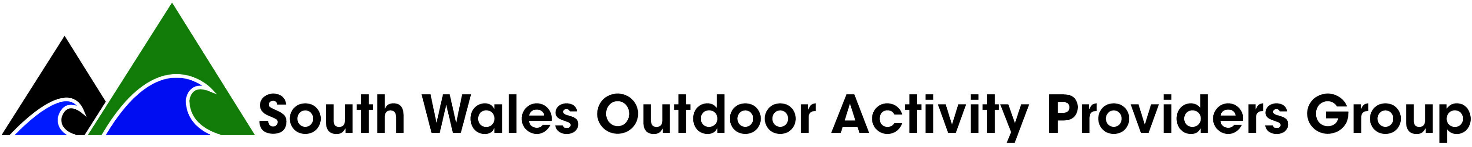 Steering Group Member and Director Nomination FormTo be received by the Coordinator at least 7 days before the Annual General Meeting.NB All candidates must be Proposed and Seconded by Full or Associate Members, either Individuals or the registered representatives of Corporate Members.Appointment: Steering Group Member [and Director] (delete as appropriate)Candidate Details: Name: ……………………………………………………………………………………………………...Name of Business or Organisation (where appropriate):………………………………………………………………………………………………………………e-mail address: …………………………………………………………………………………………...Sector(s) represented [delete as appropriate]:Large Private Business / Small Private Business / Freelancer / Education Centre /
Charitable Trust / Military / Voluntary Organisation / ClubMain geographical area(s) of operation:Brecon Beacons / Powys / Carmarthenshire / Swansea & Gower / Neath Port Talbot /
Bridgend / Vale of Glamorgan / Rhondda Cynon Taf / Merthyr Tydfil / Caerphilly /
Cardiff / Blaenau Gwent / Torfaen / Newport / MonmouthshireBrief explanation of why you would like to join the Steering Group / Board of Directors and what you have to offer: ………………………………………………………………………………………… ………………………………………………………………………………………………………………………………………………………………………………………………………………………………………………………………………………………………………………………………………………Signed: …………………………………………..	Date: …………………………………………..Proposer: Name: ……………………………………………………………………………………..….. Signed: …………………………………………..	Date: …………………………………………..Seconder: Name: ……………………………………………………………………………………..….. Signed: …………………………………………..	Date: …………………………………………..